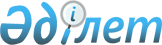 "Жасалған концессия шарттарының және берілген мемлекеттік кепілдіктер мен мемлекет кепілгерліктерінің тізілімін жүргізу қағидаларын бекіту туралы" Қазақстан Республикасы Қаржы министрінің 2015 жылғы 26 ақпандағы № 133 бұйрығына өзгеріс енгізу туралыҚазақстан Республикасы Қаржы министрінің 2018 жылғы 12 желтоқсандағы № 1073 бұйрығы. Қазақстан Республикасының Әділет министрлігінде 2018 жылғы 14 желтоқсанда № 17957 болып тіркелді
      БҰЙЫРАМЫН:
      1. "Жасалған концессия шарттарының және берілген мемлекеттік кепілдіктер мен мемлекет кепілгерліктерінің тізілімін жүргізу қағидаларын бекіту туралы" Қазақстан Республикасы Қаржы министрінің 2015 жылғы 26 ақпандағы № 133 бұйрығына (Қазақстан Республикасының Нормативтік құқықтық актілерді мемлекеттік тіркеу тізілімінде № 10585 болып тіркелген, "Әділет" ақпараттық-құқықтық жүйесінде 2015 жылғы 5 шілдеде жарияланған) мынадай өзгеріс енгізілсін:
      көрсетілген бұйрықпен бекітілген Жасалған концессия шарттарының және берілген мемлекеттік кепілдіктер мен мемлекет кепілгерліктерінің тізілімін жүргізу қағидаларында:
      4-тармақ мынадай редакцияда жазылсын:
      "4. Облыстардың (республикалық маңызы бар қалалардың, астананың) жергілікті атқарушы органдары коммуналдық меншікке жататын концессия объектілері бойынша жасалған концессия шарттарының тізілімін жүргізеді.".
      2. Қазақстан Республикасы Қаржы министрлігінің Мемлекеттік қарыз алу департменті заңнамада белгіленген тәртіппен:
      1) осы бұйрықты Қазақстан Республикасының Әділет министрлігінде мемлекеттік тіркеуді;
      2) осы бұйрық Қазақстан Республикасының Әділет министрлігінде мемлекеттік тіркелген күннен бастап күнтізбелік он күн ішінде қазақ және орыс тілдерінде ресми жариялау және Қазақстан Республикасы нормативтік құқықтық актілерінің эталондық бақылау банкіне енгізу үшін Қазақстан Республикасы Әділет министрлігінің "Республикалық құқықтық ақпарат орталығы" шаруашылық жүргізу құқығындағы республикалық мемлекеттік кәсіпорнына жіберуді;
      3) осы бұйрықты Қазақстан Республикасы Қаржы министрлігінің интернет-ресурсында орналастыруды;
      4) осы бұйрық Қазақстан Республикасының Әділет министрлігінде мемлекеттік тіркелгеннен кейін он жұмыс күні ішінде осы тармақтың 1), 2) және 3) тармақшаларында көзделген іс-шаралардың орындалуы туралы мәліметтерді Қазақстан Республикасы Қаржы министрлігінің Заң қызметі департаментіне ұсынуды қамтамасыз етсін.
      3. Осы бұйрық алғашқы ресми жарияланған күнінен кейін күнтізбелік он күн өткен соң қолданысқа енгізіледі.
					© 2012. Қазақстан Республикасы Әділет министрлігінің «Қазақстан Республикасының Заңнама және құқықтық ақпарат институты» ШЖҚ РМК
				
      Қазақстан Республикасының

      Қаржы министрі 

Ә. Смайылов
